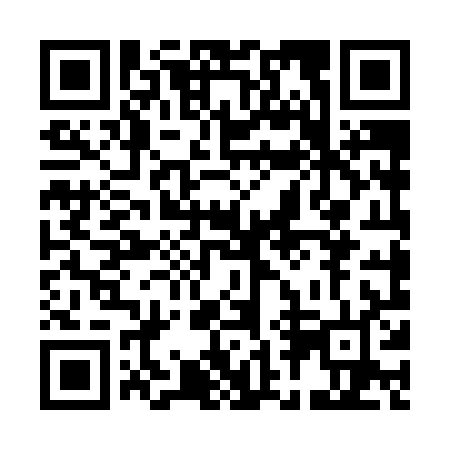 Prayer times for Illutaliviniq, Quebec, CanadaMon 1 Jul 2024 - Wed 31 Jul 2024High Latitude Method: Angle Based RulePrayer Calculation Method: Islamic Society of North AmericaAsar Calculation Method: HanafiPrayer times provided by https://www.salahtimes.comDateDayFajrSunriseDhuhrAsrMaghribIsha1Mon1:543:2212:286:229:3311:002Tue1:553:2312:286:229:3311:003Wed1:563:2412:286:219:3211:004Thu1:563:2512:286:219:3110:595Fri1:573:2612:286:219:3010:596Sat1:583:2712:286:209:2910:597Sun1:593:2912:296:209:2810:588Mon1:593:3012:296:209:2710:589Tue2:003:3212:296:199:2610:5710Wed2:013:3312:296:199:2410:5711Thu2:023:3512:296:189:2310:5612Fri2:033:3612:296:179:2210:5513Sat2:033:3812:296:179:2010:5514Sun2:043:4012:306:169:1910:5415Mon2:053:4112:306:159:1710:5316Tue2:063:4312:306:159:1610:5217Wed2:073:4512:306:149:1410:5218Thu2:083:4712:306:139:1210:5119Fri2:093:4912:306:129:1010:5020Sat2:103:5012:306:119:0910:4921Sun2:113:5212:306:109:0710:4822Mon2:123:5412:306:099:0510:4723Tue2:133:5612:306:089:0310:4624Wed2:143:5812:306:079:0110:4525Thu2:154:0012:306:068:5910:4426Fri2:164:0212:306:058:5710:4327Sat2:174:0512:306:048:5510:4228Sun2:184:0712:306:038:5210:4129Mon2:194:0912:306:028:5010:4030Tue2:204:1112:306:008:4810:3931Wed2:214:1312:305:598:4610:38